St Mary’s C of E Primary School, Writhlington‘Inspiring Learning Together’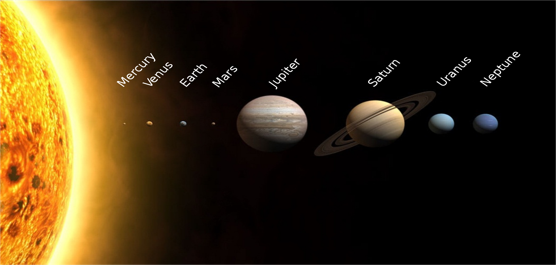 